Interview Panel Membership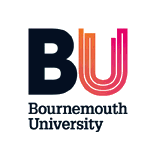 Please ensure that all panels have an appropriate gender balance, specifically this requires that a panel is not comprised of the same sex. Interview panels for professional and support posts below grade 9 should normally comprise of 3 people.  The Chair should have undertaken the BU Recruitment and Selection Skills Training and ideally at least one member received some form of disability awareness training.Academic PostsAssociate Lecturer, Lecturer, Senior Lecturer, Principal AcademicHead of DepartmentDeputy Dean Associate Professor, Professor 1,  Professor 2(Internal)Associate Professor, Professor 1, Professor 2(External)PanelAssociate Lecturer, Lecturer, Senior Lecturer, Principal AcademicHead of DepartmentDeputy Dean Associate Professor, Professor 1,  Professor 2(Internal)Associate Professor, Professor 1, Professor 2(External)Vice-ChancellorChairChair (or nominee) Chair (or nominee) ChairDeputy Vice-ChancellorChief Operating Officer (COO or DHR)Director of HR Services (COO or DHR)HR ManagerExecutive Dean Chair x 2 (one from another Faculty ) (from the Candidate’s Faculty ) (from the Candidate’s Faculty )Deputy DeanHead of Department BU Professoriate (from a different Faculty) (from the Academic Group or from a different Faculty)Academic staff Up to 2 determined by the Dean.  External Assessor x 2 (approved by the VC will provide written reports) (One Professor that is a well-established subject specialist, nominated by the Dean and approved by the ChairSUBU or Student RepresentativeGood PracticeOne academic from a different Faculty  (more senior to the post being recruited to) and to invite students reps to presentationsInclude a Dean / Deputy Dean from a different Faculty Professional and Support PostsGrade 9Grade 10 and abovePanelGrade 9Grade 10 and aboveUET (Chair)Director of Professional ServicesDirector of HRHR & OD Partnerships ManagerOther Senior Leader (e.g. Director of Professional Services / Dean / Deputy Dean or equivalent)